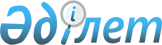 О взимании платы за услуги в детсадах
					
			Утративший силу
			
			
		
					Решение акима города Алматы от 9 февраля 1999 года N 149. Зарегистрировано Управлением юстиции города Алматы 19 апреля 1999 года N 51. Утратило силу постановлением акимата города Алматы 11 сентября 2004 года № 3/740      Сноска. Утратило силу постановлением акимата города Алматы 11.09.2004 № 3/740.      В целях упорядочения взимания платы за содержание и воспитание детей в детсадах, аким города Алматырешил:      1. В срок до 15 февраля 1999 года Комитету по экономике (Васильева Л.А.), комитету по регулированию естественных монополий и защите конкуренции по городу Алматы (Жангаскин К.К.), отделу образования, науки и культуры городского акимата (Мельникова Н.Н.) и Городскому управлению образования разработать Временный порядок представления, рассмотрения, утверждения и взимания платы за содержание и воспитание детей в детсадах, преобразованных в коммунальные казенные предприятия.

      2. До утверждения вышеуказанного Порядка установить за содержание и воспитание детей в детсадах размер месячной платы не более 10-кратного месячного расчетного показателя, установленного законодательством Республики Казахстан на первый квартал 1999 года. Размеры месячной родительской платы утверждаются для каждого предприятия учредителем (уполномоченным органом).

      3. Контроль за исполнением настоящего решения возложить на заместителя акима города Алматы Ибраева А.Ж.      Аким города Алматы                 В.Храпунов
					© 2012. РГП на ПХВ «Институт законодательства и правовой информации Республики Казахстан» Министерства юстиции Республики Казахстан
				